Publicado en  el 07/01/2014 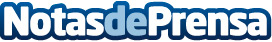 Estudiantado de la UPC, mentor de alumnos de primaria y secundaria a través del proyecto Rossinyol Un grupo de 15 estudiantes de la Universitat Politècnica de Catalunya · BarcelonaTech (UPC) de este curso 2013-2014 se han convertido en mentores de 15 jóvenes de primaria y secundaria, de entre 11 y 14 años, residentes en los distritos de Ciutat Vella, Les Corts, Nou Barris y Sants-Montjuïc de Barcelona, a través del proyecto Rossinyol impulsado por la fundación Servei Soldari.Datos de contacto:UPCNota de prensa publicada en: https://www.notasdeprensa.es/estudiantado-de-la-upc-mentor-de-alumnos-de_1 Categorias: Cursos http://www.notasdeprensa.es